　　2014年11月20日　　　　　　　　　　　　　　　　　　　　　　　　　　　　　　　　　　　　　　　　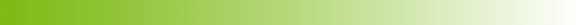 　　書類送付のご案内　記サンプル文章　00-111号・・・・・・・・・・・・・・　1部サンプル文章　00-111号・・・・・・・・・・・・・・　1部サンプル文章　00-111号・・・・・・・・・・・・・・　1部以上